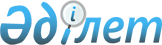 Аудан әкімдігінің 2011 жылғы 20 желтоқсандағы "Мүгедектер үшін жұмыс орындарына квота белгілеу туралы" № 12-1359 каулысы жойылды деп тану туралыАлматы облысы Қарасай ауданы әкімдігінің 2016 жылғы 5 қыркүйектегі № 9-1297 қаулысы      Қазақстан Республикасының "Халықты жұмыспен қамту туралы" 2016 жылғы 6 сәуірдегі Заңына және "Қазақстан Республикасындағы жергілікті мемлекеттік басқару және өзін-өзі басқару туралы" Заңының 37- бабына сәйкес, аудан әкімдігі ҚАУЛЫ ЕТЕДІ:

      1. Аудан әкімдігінің 2011 жылдың 20 желтоқсандағы №12-1359 "Мүгедектер үшін жұмыс орындарына квота белгілеу туралы" қаулысы жойылды деп танылсын.

      2. Осы қаулының орындалуын бақылау аудан әкімі орынбасарының м.а. М. Әмірғалиевқа жүктелсін.


					© 2012. Қазақстан Республикасы Әділет министрлігінің «Қазақстан Республикасының Заңнама және құқықтық ақпарат институты» ШЖҚ РМК
				
      Аудан әкімі 

М.Бигельдиев
